Western Australia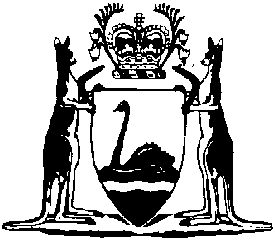 Firearms Act 1973Firearms Amendment Regulations (No. 3) 2023Western AustraliaFirearms Amendment Regulations (No. 3) 2023Contents1.	Citation	12.	Commencement	13.	Regulations amended	14.	Schedule 3 clause 11 amended	15.	Schedule 3 clause 12 amended	2Firearms Act 1973Firearms Amendment Regulations (No. 3) 2023Made by the Governor in Executive Council.1.	Citation		These regulations are the Firearms Amendment Regulations (No. 3) 2023.2.	Commencement		These regulations come into operation as follows —	(a)	regulations 1 and 2 — on the day on which these regulations are published on the WA legislation website;	(b)	the rest of the regulations — on the day on which the Land and Public Works Legislation Amendment Act 2023 section 41 comes into operation.3.	Regulations amended		These regulations amend the Firearms Regulations 1974.4.	Schedule 3 clause 11 amended		In Schedule 3 clause 11(1)(b)(i) delete “pastoral lease; and” and insert:		pastoral lease or diversification lease; and5.	Schedule 3 clause 12 amended	(1)	In Schedule 3 clause 12(1):	(a)	in paragraph (ba)(i) delete “pastoral lease,” and insert:		pastoral lease or diversification lease,	(b)	in paragraph (ba)(ii) delete “pastoral lease” and insert:		pastoral lease or diversification lease	(2)	In Schedule 3 clause 12(7A)(c) delete “pastoral lease.” and insert:		pastoral lease or diversification lease.	(3)	In Schedule 3 clause 12(7B) delete “pastoral leases” and insert:		pastoral leases or diversification leases	(4)	In Schedule 3 clause 12(7) insert in alphabetical order:	diversification lease means, as the case requires — 	(a)	a diversification lease as defined in the Land Administration Act 1997 section 92B(1); or	(b)	the land to which such a lease applies;V. MOLAN, Clerk of the Executive Council